
Schipperijkaai 11 / 122
1000 Brussel
02/201 14 19
www.lhiving.be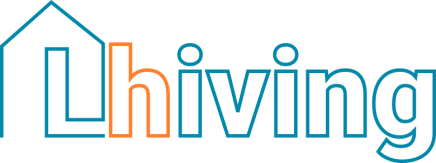 Vzw Lhiving biedt psychosociale en administratieve begeleiding op maat aan mensen met een ernstige/chronische ziekte en hun gezin die in kansarme situaties leven. De hulpverlening wordt aangeboden via drie deelwerkingen: Een antennewerking: Dit is de plaats waar nieuwe aanmeldingen worden geregistreerd en een eerste afspraak wordt gegeven met één van de medewerkers. Verder fungeert het als aanspreekpunt waar mensen snel terecht kunnen met concrete hulpvragen. En ten derde is het de toegangspoort tot de overige pijlers van vzw Lhiving. Een ambulante gezinsbegeleiding: omvat ondersteuning op psychosociaal en administratief vlak. De begeleiding wordt samen met en op maat van de cliënt uitgebouwd en is integraal van aard. Een semiresidentiële setting van 19 transitwoningen. Deze is bedoeld voor personen bij wie er een grote begeleidingsnood is en een tijdelijk verblijf in één van de 19 transitwoningen noodzakelijk en mogelijk is. Naast dit alles heeft de vzw ook een activiteitenaanbod. Er worden wekelijks groepsactiviteiten aangeboden waarbij lotgenotencontact centraal staat.Het team van vzw Lhiving bestaat uit een coördinator, zeven gezinsbegeleiders en twee ondersteunende functies, namelijk een boekhouder en een wooncoach.WIJ ZOEKEN 1 HALFTIJDSE (38u/week) GEZINSBEGELEIDER (m/v) VOOR EEN CONTRACT VAN ONBEPAALDE  DUURBeschrijving van de functieHet takenpakket bestaat hoofdzakelijk uit individuele gezinsbegeleiding en in mindere mate de begeleiding van groepsactiviteiten voor volwassenen en/of kinderen en jongeren.Uw profielU heeft een bachelorsdiploma  in een menswetenschappelijke richting (indien geen diploma: voldoende ervaring binnen welzijnswerk)U beschikt over goede communicatie- en overlegvaardigheden (zowel met volwassenen, jongeren en kinderen als met doorverwijzende diensten) U bent bereid samen te werken in een team van gezinsbegeleiders, een boekhouder en een wooncoachU bent bereid om in overleg met uw collega’s te zoeken naar de best mogelijke hulpverlening voor de mensen die beroep doen op ons U bent bereid aan netwerking te doen en nieuwe werkingsgebieden te verkennenU kunt vlot overweg met het Microsoft Office pakketU beschikt over een goede basis van de Nederlandse en Franse taal zowel mondeling als schriftelijk.U beschikt eveneens over kennis van het Brussels welzijnsveldIndien u een niet-Europese taal beheerst, beschouwen wij dit als een pluspunt.Aanvullende competentiesU bent bereid om bij te leren, u staat open voor feedback en evaluatiegesprekken, zowel met de coördinator als met uw collega’sU bent stressbestendig en flexibel daar u in de job dagelijks met onverwachte situaties wordt geconfronteerd eigen aan onze organisatie. U bent sociaal, collega’s kunnen op u rekenen en u bent bereid om in team te werkenU kan ook zelfstandig werken, plannen en organiserenU bent ruimdenkend, staat open voor iedereen (ongeacht leeftijd, afkomst, geslacht …)Ons aanbod:Een uitdagende, afwisselende halftijdse functie (loonbarema B1C, PC 319.01)We nemen maximaal 5 jaar anciënniteit overTerugbetaling woon-werkverkeerFlexibel uurroosterMogelijkheid tot bijscholing en vormingPlaats van tewerkstelling: Schipperijkaai 11/122 - 1000 Brussel SolliciterenU stuurt ons uw C.V. en motivatiebrief vóór 15 mei 2017:per brief:  vzw Lhiving, t.a.v. Annelies Vangoidsenhoven, Schipperijkaai 11/122 te 1000 Brusselper email: info@lhiving.be met als onderwerp ‘sollicitatie gezinsbegeleider’Voorziene indiensttreding:  1 juni 2017